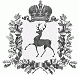 АДМИНИСТРАЦИЯ РАБОЧЕГО ПОСЁЛКА ШАРАНГАШАРАНГСКОГО МУНИЦИПАЛЬНОГО РАЙОНАНИЖЕГОРОДСКОЙ ОБЛАСТИРАСПОРЯЖЕНИЕот  04.08.2021							N20О создании комиссии по осуществлению приемки законченных работ при администрации рабочего поселка Шаранга Шарангского муниципального района Нижегородской области                  В целях своевременной и качественной приемки работ по муниципальному  контракту от 16 марта  2021 №4:             1.Создать комиссию по осуществлению приемки выполненных работ по объекту: «Благоустройство территории детского развлекательного комплекса «Лукоморье» с обустройством игровой площадки в р.п.Шаранга Нижегородской области в рамках реализации программы «Развитие агропромышленного комплекса в Нижегородской области»» при администрации рабочего поселка Шаранга Шарангского муниципального района Нижегородской области:2. Комиссии в сроки, указанные в муниципальном контракте, осуществить качественную приемку выполненных работ.3. По результатам обследования составить акт приемки законченных работ согласно приложению.4. Контроль за исполнением настоящего распоряжения оставляю за собой.Глава администрации	С.В.КраевУтвержден распоряжением администрации рабочего поселка Шаранга Шарангского муниципального районаНижегородской области от  04.08.2021 №20АКТПРИЕМКИ ЗАКОНЧЕННЫХ РАБОТ Благоустройство территории детского развлекательного комплекса «Лукоморье» с обустройством игровой площадки в р.п.Шаранга Нижегородской области в рамках реализации программы «Развитие агропромышленного комплекса в Нижегородской области»р.п.Шаранга                                                                                               "_____" __________ 2021 г.Комиссия, действующая на основании распоряжения администрации рабочего поселка Шаранга Шарангского муниципального района Нижегородской области от 04.08.2021 №20 «О создании комиссии по осуществлению приемки законченных работ при администрации рабочего поселка Шаранга Шарангского муниципального района Нижегородской области »в составе:           Произвела приемку работ, выполненных  ИП Чемоданов А.Н. в период с "___" _______2021 г. по "____" _____________2021 г.По объекту: Благоустройство территории детского развлекательного комплекса «Лукоморье» с обустройством игровой площадки в р.п.Шаранга Нижегородской области в рамках реализации программы «Развитие агропромышленного комплекса в Нижегородской области»          В соответствии с условиями муниципального контракта от «16 » марта 2021 года №4(наименование контракта)          Комиссии   представлены   и   ею   рассмотрены  документы, относящиеся к производству работ по ремонту участка.          На основании рассмотрения предъявленной документации и осмотра объекта  в натуре,  контрольных измерений  и  испытаний   комиссия установила следующее:        1. В   процессе  выполнения работ   имелись   следующие    отступления от утвержденной документации (рабочих чертежей), технических правил по ремонту автомобильных    дорог и  элементов обустройства на них,    согласованные   с  Заказчиком:________________________________________________________________________________	(перечислить все выявленные отступления, указать, по какой причине эти отступления произошли, с кем и когда согласованы)        2.  Стоимость работ  по контракту __________________________________тыс. рублей.             Стоимость фактически выполненных  работ:_________ тыс. рублей.        3. Заключение:Работы по объекту:  Благоустройство территории детского развлекательного комплекса «Лукоморье» с обустройством игровой площадки в р.п.Шаранга Нижегородской области в рамках реализации программы «Развитие агропромышленного комплекса в Нижегородской области» выполнены в объеме, отраженном в актах выполненных работ (КС-2), в соответствии со строительными нормами и правилами, техническими правилами ремонта и содержания и отвечают требованиям правил приемки работ.Решение приемочной комиссии:Предъявленный к приемке объект: Благоустройство территории детского развлекательного комплекса «Лукоморье» с обустройством игровой площадки в р.п.Шаранга Нижегородской области в рамках реализации программы «Развитие агропромышленного комплекса в Нижегородской области» _________________________________Гарантийный срок исчисляется с дата подписания сторонами настоящего АктаАкт составлен в 2 экземплярах и передан:- первый экземпляр – администрации рабочего поселка Шаранга Шарангского муниципального района Нижегородской области- второй экземпляр- ИП Чемоданов А.Н.  Председатель комиссии_________________________ Краев С.В.МПЧлены комиссии__________________________ Ермолин А. В.                        ___________________________Филимонов Н. П.                        ___________________________ Чемоданов А.Н.  Подрядная организация_________________________________ ИП Чемоданов А.Н.  МПФИОДолжностьПредседатель комиссииКраев Сергей Валентиновичглава администрации рабочего поселка Шаранга Шарангского муниципального района Нижегородской областиЧлены комиссииЕрмолин Андрей ВладимировичЗаведующий отделом капитального строительства администрации Шарангского муниципального района Нижегородской области (по согласованию)Члены комиссииФилимонов Николай ПетровичДепутат поселкового Совета рабочего поселка Шаранга Шарангского муниципального района Нижегородской области,  директор МУП "Шарангское ПАП "    (по согласованию)       Члены комиссииШуркина Вера ВасильевнаСпециалист 1 категории администрации рабочего поселка Шаранга Шарангского муниципального района Нижегородской областиПодрядная организацияЧемоданов Алексей НиколаевичИндивидуальный предприниматель Чемоданов Алексей НиколаевичФИОДолжностьПредседатель комиссииКраев Сергей Валентиновичглава администрации рабочего поселка Шаранга Шарангского муниципального района Нижегородской областиЧлены комиссииЕрмолин Андрей ВладимировичЗаведующий отделом капитального строительства администрации Шарангского муниципального района Нижегородской области (по согласованию)Члены комиссииФилимонов Николай ПетровичДепутат поселкового Совета рабочего поселка Шаранга Шарангского муниципального района Нижегородской области,  директор МУП "Шарангское ПАП "                                 (по согласованию)        Члены комиссииШуркина Вера ВасильевнаСпециалист 1 категории администрации рабочего поселка Шаранга Шарангского муниципального района Нижегородской областиПодрядная организация Чемоданов Алексей НиколаевичИндивидуальный предприниматель Чемоданов Алексей Николаевич